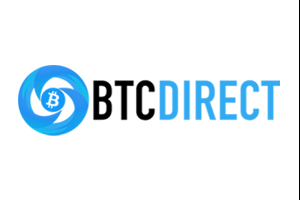 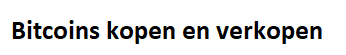 CRYPTOMUNTEN VERKOPENMeld je aan op de website (registreren/inloggen)Vul het bedrag in dat je wenst te verkopen voor €.   (In dit geval 0.01766472 BTC. Het systeem toont de waarde in €.)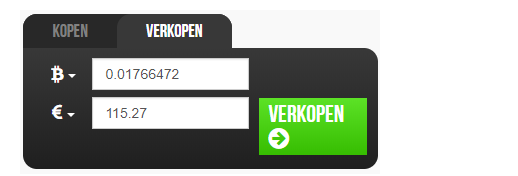 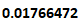 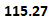 Druk op verkopen.Vul de ontbrekende informatie in en druk op verkopen.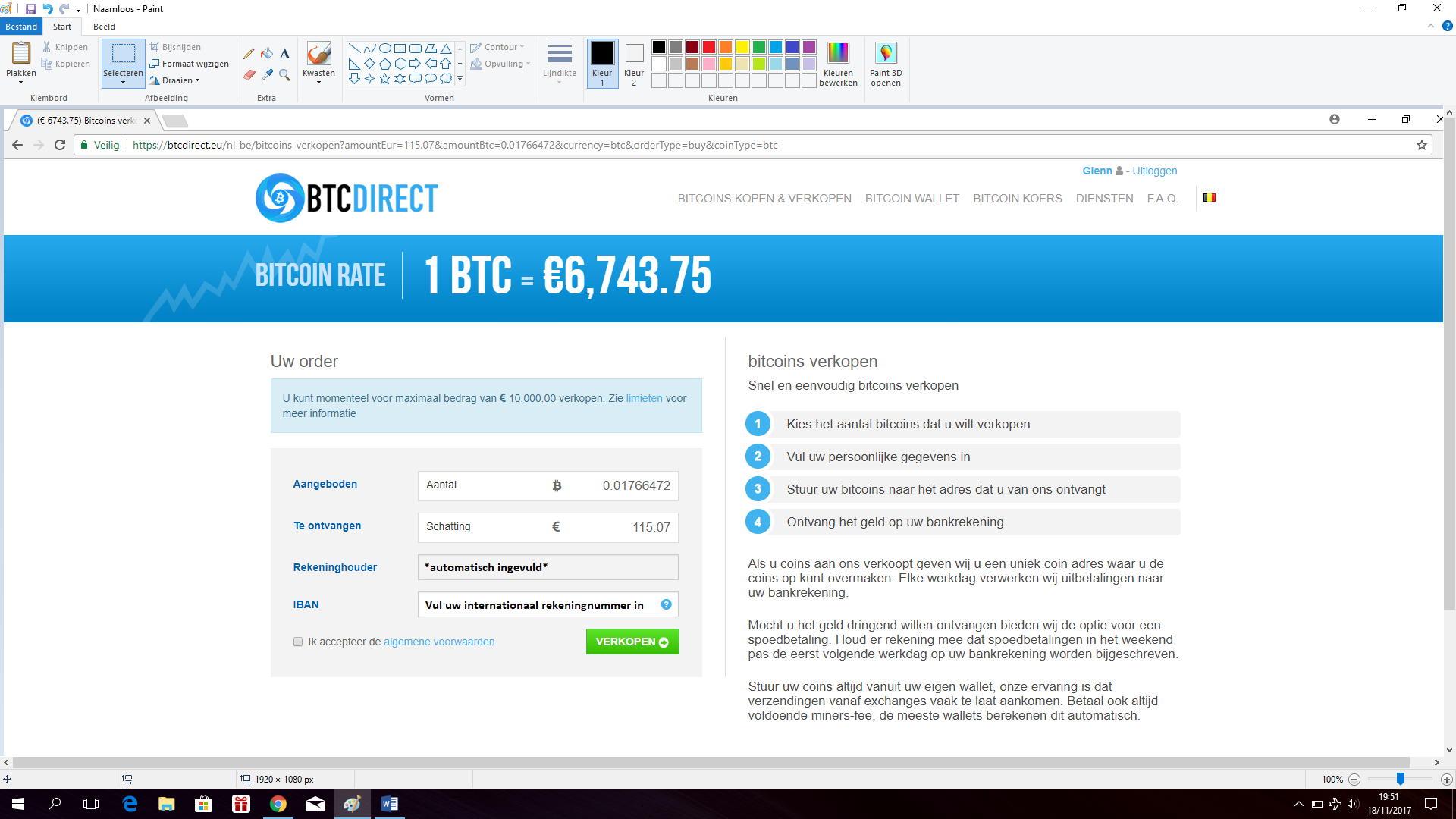 Stuur uw bitcoins naar het adres dat u van BTCdirect ontvangt.U ontvangt het geld op uw bankrekening.	